FCC's O'Rielly: Children's Television Rules Haven't Produced Great TVIn a speech to the Kentucky Broadcasters Association, Michael O'Rielly ticked off stats showing that kids are increasingly tuning in to mobile devices and tablets for content and less to kids TV. “I say this not to denigrate broadcasters’ future which I believe to be bright, but to state facts that are a market reality," he told them.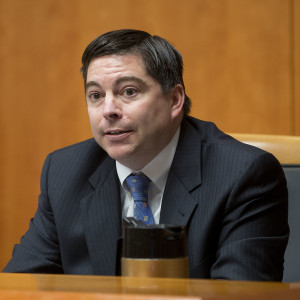 Broadcasting & Cable 10.10.18https://www.broadcastingcable.com/news/fccs-orielly-childrens-television-rules-havent-produced-great-tv?utm_source=Listrak&utm_medium=Email&utm_term=O%26%23039;Rielly:%20FCC%20Kids%20Rules%20Don%26%23039;t%20Equal%20Good%20TV&utm_campaign=Rice:%20Shape%20Of%20New%20Fox%20Coming%20Into%20FocusImage credit:http://www.insidesources.com/wp-content/uploads/2016/03/AP_798150973006-300x300.jpg